Publicado en Madrid el 11/02/2019 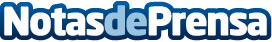 Clínica Elena Jiménez asegura que ética y estética deben ir de la mano La responsabilidad ética en una intervención de cirugía estética se encuentra tanto en el paciente como en el médico profesionalDatos de contacto:Clínica Elena Jimenez 91 458 72 52 Nota de prensa publicada en: https://www.notasdeprensa.es/clinica-elena-jimenez-asegura-que-etica-y Categorias: Medicina Sociedad Belleza http://www.notasdeprensa.es